ПРОЕКТ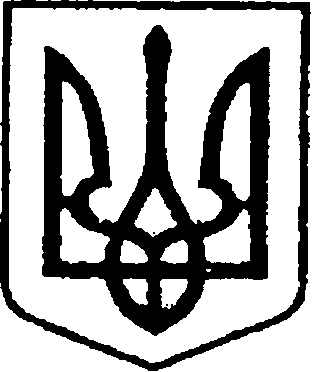 УКРАЇНАЧЕРНІГІВСЬКА ОБЛАСТЬН І Ж И Н С Ь К А    М І С Ь К А    Р А Д АВ И К О Н А В Ч И Й    К О М І Т Е ТР І Ш Е Н Н Явід _______________ 2016 р.		м. Ніжин		                            № ______   	Відповідно до ст.ст.26  29, 42, 59, 60  Закону України «Про місцеве самоврядування в Україні», статті 17 Закону України «Про приватизацію невеликих державних підприємств (малу приватизацію)», керуючись Регламентом виконавчого комітету Ніжинської міської ради Чернігівської області                              VІІ скликання, затвердженим рішенням виконавчого комітету міської ради від                            11 серпня   2016 року № 220 та враховуючи рішення Ніжинської міської ради                                  VII скликання від 12 жовтня 2016 року № 9-17/2016 «Про орган приватизації комунального майна міста Ніжина»,  виконавчий комітет Ніжинської міської ради вирішив:Затвердити протокол № 1 від 23 листопада 2016 року проведення  аукціону в електронній формі з продажу об’єкта комунальної власності нежитлової будівлі загальною площею 39,3 кв.м., за адресою: м. Ніжин, провулок Інститутський, 6а,  згідно з яким переможцем аукціону визнано Копицю Анатолія Олександровича.  Нежитлову будівлю загальною площею 39,3 кв.м., за адресою:                     м. Ніжин,  провулок Інститутський, 6а  продати переможцю аукціону  -  Копиці Анатолію Олександровичу за  45 117,96 грн., (сорок п’ять тисяч сто сімдесят грн. 96 коп.). 	3. Начальнику відділу з управління та приватизації комунального майна Константиненко О.В., забезпечити оприлюднення даного рішення на офіційному  сайті Ніжинської міської ради протягом п’яти робочих днів  після його прийняття.4. Контроль за виконанням даного рішення покласти  на першого  заступника міського голови  з питань діяльності виконавчих органів ради Олійника Г.М.    Міський голова                                                                                   А.В.ЛінникВізують:начальник відділу з управління та приватизації комунального майна 	                  	                             				     О.В. Константиненко  перший  заступник міського голови					 з питань діяльності виконавчихорганів ради	 Г.М.ОлійникНачальник відділуюридично-кадрового забезпечення апарату                                                       		В.О. Легавиконавчого комітетуНіжинської міської ради     		                    Пояснювальна записка	Відповідно до ст.ст.26  29, 42, 59, 60  Закону України «Про місцеве самоврядування в Україні», статті 17 Закону України «Про приватизацію невеликих державних підприємств (малу приватизацію)», керуючись Регламентом виконавчого комітету Ніжинської міської ради Чернігівської області                              VІІ скликання, затвердженим рішенням виконавчого комітету міської ради від                            11 серпня 2016 року № 220 та враховуючи рішення Ніжинської міської ради                                  VII скликання від 12 жовтня 2016 року № 9-17/2016 «Про орган приватизації комунального майна міста Ніжина», подається на розгляд виконавчого комітету Ніжинської міської ради  даний проект рішення.23 листопада 2016 року відбувся електронний аукціон з продажу нежитлової будівлі , за адресою: м. Ніжин, провулок Інститутський, 6а. На участь в аукціоні надійшло дві заяви, отже аукціон відбувся.  Згідно статті 17 Закону України «Про приватизацію невеликих державних підприємств (малу приватизацію)» протокол аукціону у триденний термін надсилається відповідному органу приватизації та затверджується ним. Рішення Ніжинської міської ради                                      VII скликання від 12 жовтня 2016 року № 9-17/2016 «Про орган приватизації комунального майна міста Ніжина» органом приватизації комунального майна визнано – виконавчий комітет Ніжинської міської ради (юридичну особу) та делеговано виконавчому комітету Ніжинської міської ради (виконавчому органу ради) повноваження щодо затвердження протоколів аукціону з продажу комнального майна територіальної громади міста Ніжина. Начальник відділу з управління та приватизації  комунального майна            					          О.В. КонстантиненкоПро затвердження протоколу аукціону в електронній формі з продажу нежитлової будівлі, за адресою:                   м. Ніжин, провулок Інститутський, 6а